Postępowanie o udzielanie zamówienia publicznego o wartości poniżej 130.000 zł.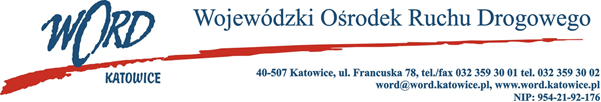 Katowice, dnia 26.10.2022 rZapytanie ofertoweSpecyfikacjaPodstawa prawna.Zamówienie jest prowadzone zgodnie z regulaminem Wojewódzkiego Ośrodka Ruchu Drogowego w  Katowicach w sprawie udzielania zamówień publicznych o wartości mniejszej niż 130.000,00 zł Opis przedmiotu zamówienia.Przedmiotem zamówienia jest wybór Wykonawcy, który dostarczy arkusze przebiegu egzaminu zgodne ze wzorem nr 1, załącznika nr 5 Rozporządzenia Ministra Infrastruktury z dnia 28 czerwca 2019 r. w sprawie egzaminowania osób ubiegających się o uprawnienia do kierowania pojazdami, szkolenia, egzaminowania i  uzyskiwania uprawnień przez egzaminatorów oraz wzorów dokumentów stosowanych w tych sprawach (Dz.U. 2021 poz. 1426).Specyfikacja:Druk formatu A4 na papierze samokopiującym,Gramatura 60g,Kolor: biały CFB 100 kartek na tekturce,Klejony z jednej, krótkiej stronyIlość: 1500 sztuk bloczków.Kryterium oceny ofert: Łączna cena brutto C(X) - 100 punktów, ustala się, że oferta z najniższą ceną brutto uzyska maksymalną ilość punktów w kryterium Łączna cena brutto C(X) tj 100 pozostałe zostaną przeliczone wg wzoru. gdzie: C(X) – ilość punktów przyznana ofercie „x” za kryterium łączna cena brutto,K - cena brutto najniższa wśród cen zawartych w ofertach – cena oferty najkorzystniejszej,Kx - cena brutto zawarta w ofercie badanej „x”.Sposób obliczania ceny: Ilość x cena jednostkowa netto = wartość netto, Wartość netto + Vat = wartość brutto.Oferta, która uzyska najwyższą liczbę punktów w w/w kryteriach oceny ofert uznana zostanie za najkorzystniejszą.W przypadku, gdy Wykonawca, który złożył najkorzystniejszą ofertę odstąpi od realizacji zamówienia to Zamawiający zwróci się z propozycją realizacji zlecenia do Wykonawcy, który w  postępowaniu uzyskał kolejną najwyższą liczbę punktów.Termin realizacji zamówienia: nie dłuższy niż 30 dni od momentu przesłania zlecenia Wykonawcy.Ofertę należy złożyć w terminie do dnia 02.11.2022 roku do godz. 10:00 w formie elektronicznej (skan oferty) na adres zamowienia@word.katowice.pl.Osobą upoważnioną do kontaktu ze strony Zamawiającego jest: Łukasz Żurawik, tel. 785008219.Zamawiający informuje, iż przedmiotowe zapytanie ofertowe nie podlega przepisom ustawy Prawo zamówień publicznych z uwagi na wartość przedmiotu zamówienia i tym samym postępowanie może pozostać bez wyłonienia wykonawcy lub zostać odwołane bez podania przyczyny.Dyrektor WORDKrzysztof PrzybylskiZałącznik nr 1FORMULARZ OFERTOWYDane Wykonawcy: ..........................................................................................................................................................................................................................................................................................................................................................................Adres: .........................................................................................................................................................................Numer telefon   ………………………Adres e-mail: ................................................................................................W odpowiedzi na Zapytanie ofertowe na wybór Wykonawcy, który dostarczy arkusze przebiegu egzaminu zgodne ze wzorem nr 1, załącznika nr 5 Rozporządzenia Ministra Infrastruktury z dnia 28 czerwca 2019 r. w sprawie egzaminowania osób ubiegających się o uprawnienia do kierowania pojazdami, szkolenia, egzaminowania i  uzyskiwania uprawnień przez egzaminatorów oraz wzorów dokumentów stosowanych w tych sprawach (Dz.U. 2021 poz. 1426)Termin realizacji zamówienia:…….dni.Oświadczam, że zapoznałem się z opisem przedmiotu zamówienia i nie wnoszę do niego zastrzeżeń.Zobowiązuję się do wykonania zamówienia zgodnie z opisem zawartym w zapytaniu ofertowym i  niniejszą ofertą. Oświadczam, iż wszystkie dane zawarte w ofercie są zgodne z prawdą i aktualne w chwili składania oferty.Oświadczam (oświadczamy), że nie podlegamy wykluczeniu z postępowania o udzielenie zamówienia na podstawie art. 7 Ustawy z dnia 13 kwietnia 2022 r. (Dz.U. 2022 poz. 835) o  szczególnych rozwiązaniach w  zakresie przeciwdziałania wspieraniu agresji na Ukrainę oraz służących ochronie bezpieczeństwa narodowego.……………………………………………………Podpis WykonawcyDruk IlośćCena jednostkowa nettoWartość oferty w złotych nettoWartość oferty w złotych bruttoArkusz przebiegu egzaminu1500